       «ЭРУДИТ» (русский язык)   2022                                   1. Найди слова и подчеркни слова, в которых количество букв и звуков неравное.                Ёлка, берёза, листок, корень, полью, лейка, копает.2. Подчеркни слова, в которых есть только мягкие согласные звуки.Билет, теперь, около, потом, пять, семя, берег, семь, няня, газета, беседа, дитя. 3. Подчеркни предложения, которые подходят к схеме:
сказуемое + второстепенный член + подлежащее.Закончился выходной день.
Мы пишем сочинение.
Младший брат подрос.
Падают желтые листья.
Надо помочь маме.4. Найди группу, в которой все слова являются однокоренными. а) час, часок, часовщик; б) гусь, гусеница, гусята; в) цирк, циркач, циркуль; г) вода, водить, водный.   5. Сколько слов с разным лексическим значением здесь записано? Объясни свой ответ.   Стрелки, замок, мука, стоит.        Ответ: ______________________________________________________                    _______________________________________________________6.  Выпиши слова, в которых начальные буквы должны быть большими.                   наташа, озеро, гора, собака, тузик, кузнецов, волга.        Ответ: ______________________________________________________7. Прочитай и напиши пословицы и поговорки. Вставь в них пропущенное слово    КОРОВА или СОБАКА, подходящее по смыслу.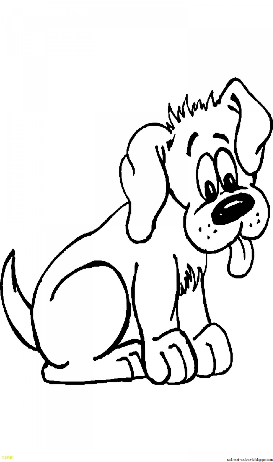 Как ________________________ слизала.__________________ лает, ветер носит.__________________ на сене. Сидит, как на ____________________ седло. 8. Разгадай шарады.9. Вставь, где нужно, разделительный «Ь».Кол___я принёс домой кол___я забора.Пол покрыт пыл__ю, а я мету и не пыл___ю.10. Найди в предложениях слова, которые можно превратить в слова с удвоенной согласной. Проведи превращение.     11. Из данных слов составь предложения так, чтобы получились пословицы.             Терпенья, нет, без, ученья. _____________________________________________________________________                Работа, хвалит, всякая, мастера._____________________________________________________________________             Человек, болеет, скуки, от, а здоровеет, труда, от._____________________________________________________________________                Безделья, дело, маленькое, лучше, большого._____________________________________________________________________12.  Отгадай слова, зашифрованные в ребусах, и запиши их.13. Найдите в пословицах антонимы и подчеркните их.               а) На смелого собака лает, а трусливого кусает.                б) Кто хочет много знать, тому надо мало спать.                в) Труд всегда даёт, а лень только берёт.                г) Велик телом, да мал делом.                д) На чёрной земле белый хлеб родится.14. Угадай и запиши фразеологизмы.      15. В ранце я всегда лежал,Букву как-то потерял...Если руки с мылом мыли,То меня с водою смыли...Я по полену бью звеня,Дровами на зиму снабжаю,Когда ж с конца прочтешь меня,Я недовольство выражаю.Я - синоним к слову «бык»И известен всем.Но прибавь мне букву «К» -И козляток съем.Мама сказала это, не повышая тона.Под ёлкой я нашёл большой гриб мухомора.После уборки я вынес много сора.Для каши нужна гречневая крупа.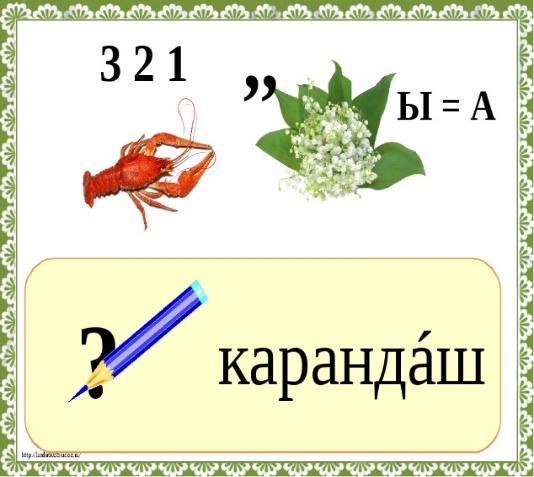 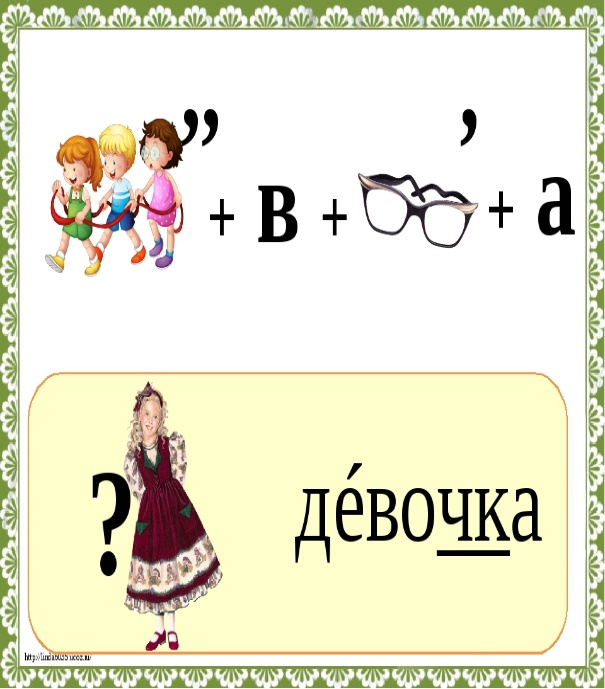 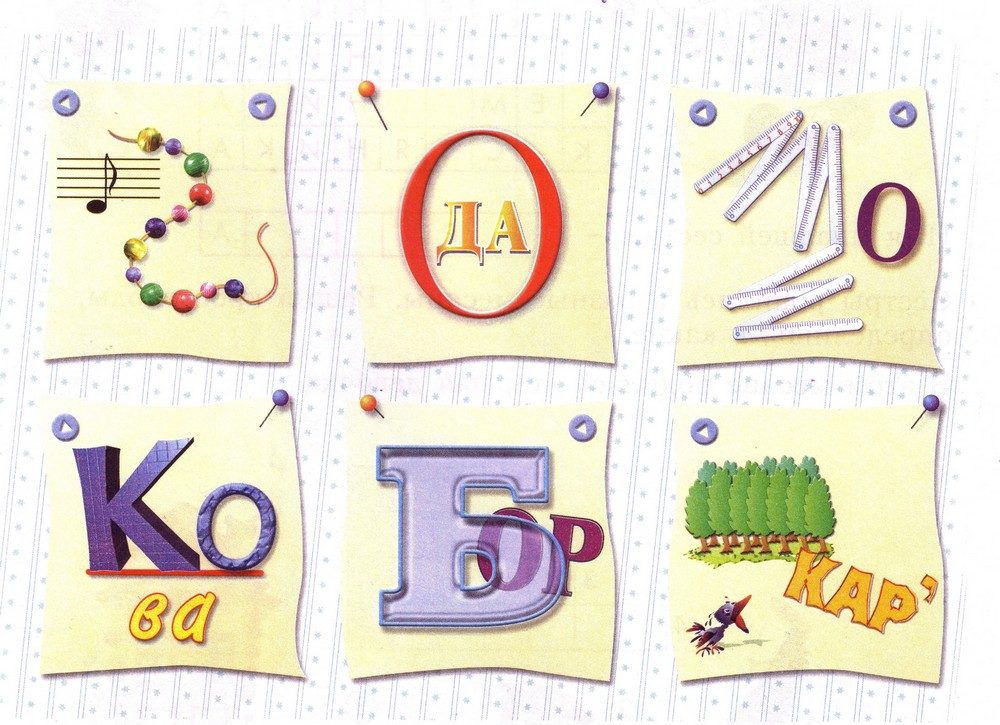 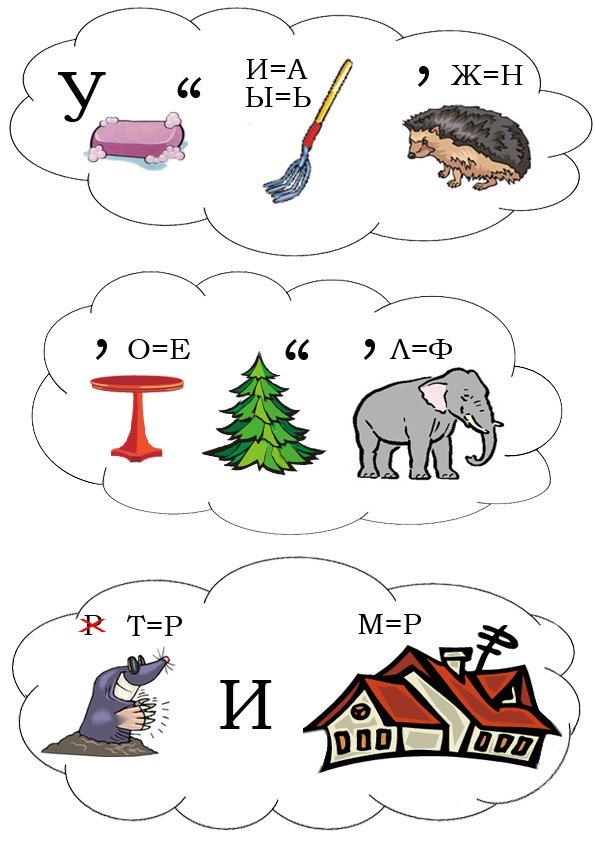 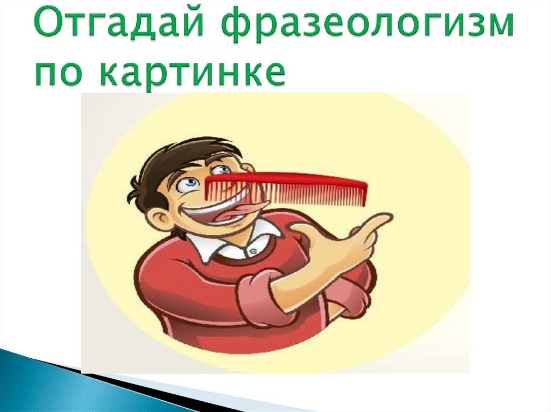 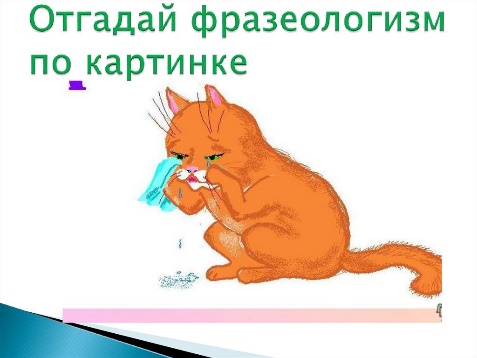 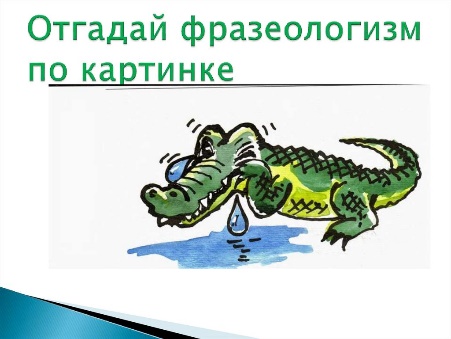 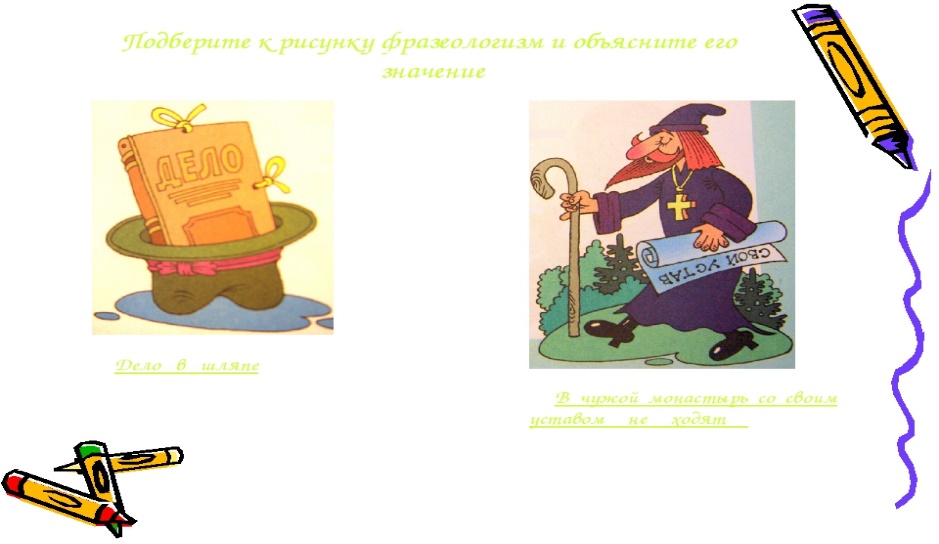 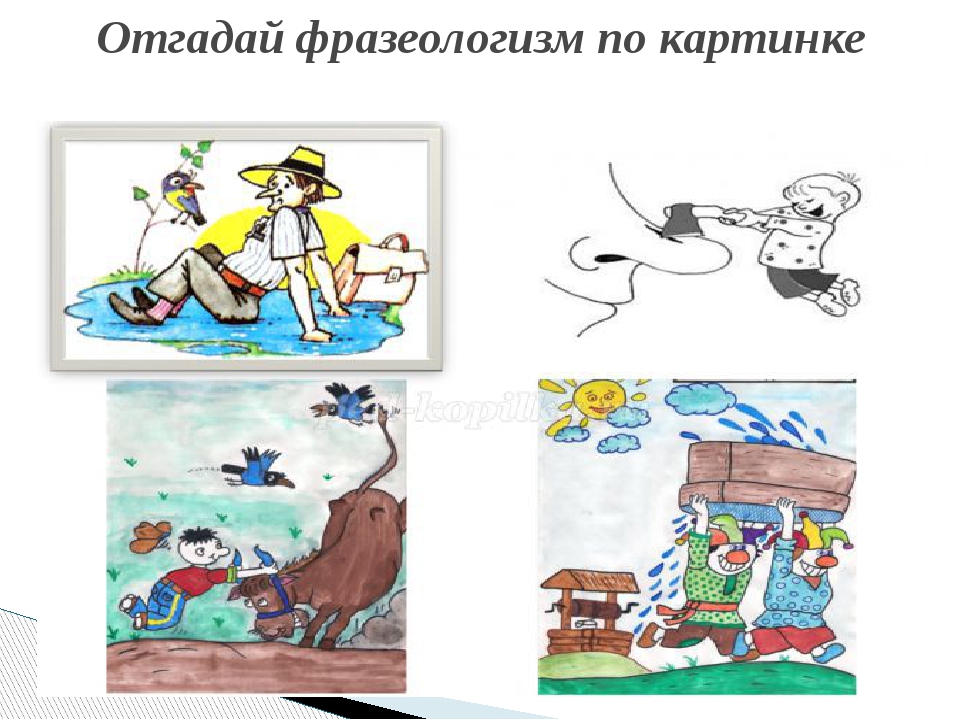 